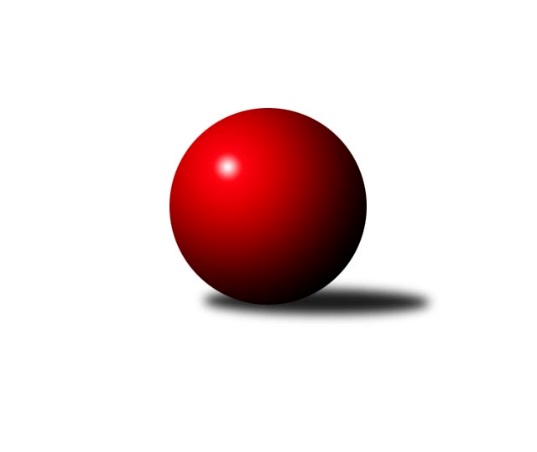 Č.13Ročník 2022/2023	20.5.2024 Přebor Plzeňského kraje 2022/2023Statistika 13. kolaTabulka družstev:		družstvo	záp	výh	rem	proh	skore	sety	průměr	body	plné	dorážka	chyby	1.	TJ Sokol Plzeň V	11	10	0	1	68.0 : 20.0 	(173.5 : 90.5)	2785	20	1887	898	36.5	2.	SK Škoda VS Plzeň B	12	9	0	3	67.0 : 29.0 	(166.5 : 121.5)	2788	18	1923	866	45.8	3.	TJ Sokol Kdyně B	11	8	1	2	61.0 : 27.0 	(167.5 : 96.5)	2857	17	1954	903	42.4	4.	TJ Dobřany B	12	8	1	3	62.0 : 34.0 	(167.5 : 120.5)	2670	17	1877	793	39.3	5.	TJ Slavoj Plzeň B	12	7	1	4	48.0 : 48.0 	(150.0 : 138.0)	2748	15	1906	842	55.2	6.	TJ Sokol Újezd sv. Kříže	11	7	0	4	50.0 : 38.0 	(134.5 : 129.5)	2758	14	1934	824	48	7.	Holýšov C	11	4	0	7	36.0 : 52.0 	(121.5 : 142.5)	2613	8	1848	765	69.5	8.	TJ Sokol Díly A	12	4	0	8	43.0 : 53.0 	(133.5 : 154.5)	2662	8	1868	794	52.8	9.	SKK Rokycany C	12	4	0	8	34.0 : 62.0 	(127.5 : 160.5)	2757	8	1929	828	70.9	10.	TJ Havlovice B	12	1	1	10	29.0 : 67.0 	(105.5 : 182.5)	2718	3	1901	817	56	11.	TJ Sokol Pec pod Čerchovem	12	0	0	12	14.0 : 82.0 	(88.5 : 199.5)	2465	0	1750	715	69.1Tabulka doma:		družstvo	záp	výh	rem	proh	skore	sety	průměr	body	maximum	minimum	1.	SK Škoda VS Plzeň B	5	5	0	0	33.0 : 7.0 	(79.5 : 40.5)	3107	10	3209	2956	2.	TJ Sokol Plzeň V	6	5	0	1	37.0 : 11.0 	(101.5 : 42.5)	3246	10	3356	3170	3.	TJ Sokol Újezd sv. Kříže	6	5	0	1	31.0 : 17.0 	(76.5 : 67.5)	2543	10	2605	2485	4.	TJ Slavoj Plzeň B	7	4	1	2	29.0 : 27.0 	(85.5 : 82.5)	2975	9	3145	2777	5.	TJ Sokol Kdyně B	5	4	0	1	30.0 : 10.0 	(84.5 : 35.5)	3115	8	3204	3021	6.	TJ Dobřany B	6	4	0	2	30.0 : 18.0 	(86.5 : 57.5)	2516	8	2588	2471	7.	SKK Rokycany C	7	3	0	4	24.0 : 32.0 	(78.5 : 89.5)	3028	6	3154	2881	8.	Holýšov C	4	2	0	2	15.0 : 17.0 	(46.0 : 50.0)	2427	4	2467	2324	9.	TJ Sokol Díly A	5	2	0	3	22.0 : 18.0 	(65.5 : 54.5)	2509	4	2599	2447	10.	TJ Havlovice B	7	1	1	5	24.0 : 32.0 	(81.0 : 87.0)	2445	3	2515	2372	11.	TJ Sokol Pec pod Čerchovem	6	0	0	6	9.0 : 39.0 	(45.0 : 99.0)	2234	0	2331	2121Tabulka venku:		družstvo	záp	výh	rem	proh	skore	sety	průměr	body	maximum	minimum	1.	TJ Sokol Plzeň V	5	5	0	0	31.0 : 9.0 	(72.0 : 48.0)	2693	10	3111	2538	2.	TJ Dobřany B	6	4	1	1	32.0 : 16.0 	(81.0 : 63.0)	2696	9	3161	2483	3.	TJ Sokol Kdyně B	6	4	1	1	31.0 : 17.0 	(83.0 : 61.0)	2814	9	3296	2345	4.	SK Škoda VS Plzeň B	7	4	0	3	34.0 : 22.0 	(87.0 : 81.0)	2743	8	3068	2516	5.	TJ Slavoj Plzeň B	5	3	0	2	19.0 : 21.0 	(64.5 : 55.5)	2702	6	3094	2355	6.	TJ Sokol Újezd sv. Kříže	5	2	0	3	19.0 : 21.0 	(58.0 : 62.0)	2801	4	3117	2373	7.	Holýšov C	7	2	0	5	21.0 : 35.0 	(75.5 : 92.5)	2639	4	2868	2347	8.	TJ Sokol Díly A	7	2	0	5	21.0 : 35.0 	(68.0 : 100.0)	2684	4	3113	2358	9.	SKK Rokycany C	5	1	0	4	10.0 : 30.0 	(49.0 : 71.0)	2703	2	3075	2210	10.	TJ Havlovice B	5	0	0	5	5.0 : 35.0 	(24.5 : 95.5)	2773	0	2922	2308	11.	TJ Sokol Pec pod Čerchovem	6	0	0	6	5.0 : 43.0 	(43.5 : 100.5)	2504	0	2897	2295Tabulka podzimní části:		družstvo	záp	výh	rem	proh	skore	sety	průměr	body	doma	venku	1.	TJ Sokol Plzeň V	10	9	0	1	60.0 : 20.0 	(150.5 : 89.5)	2781	18 	4 	0 	1 	5 	0 	0	2.	SK Škoda VS Plzeň B	10	8	0	2	56.0 : 24.0 	(136.5 : 103.5)	2753	16 	4 	0 	0 	4 	0 	2	3.	TJ Sokol Kdyně B	10	7	1	2	54.0 : 26.0 	(154.0 : 86.0)	2803	15 	4 	0 	1 	3 	1 	1	4.	TJ Sokol Újezd sv. Kříže	10	7	0	3	49.0 : 31.0 	(125.5 : 114.5)	2808	14 	5 	0 	1 	2 	0 	2	5.	TJ Dobřany B	10	6	1	3	49.0 : 31.0 	(133.5 : 106.5)	2586	13 	3 	0 	2 	3 	1 	1	6.	TJ Slavoj Plzeň B	10	5	1	4	38.0 : 42.0 	(121.0 : 119.0)	2781	11 	3 	1 	2 	2 	0 	2	7.	SKK Rokycany C	10	4	0	6	31.0 : 49.0 	(108.0 : 132.0)	2752	8 	3 	0 	2 	1 	0 	4	8.	TJ Sokol Díly A	10	3	0	7	35.0 : 45.0 	(113.5 : 126.5)	2702	6 	1 	0 	3 	2 	0 	4	9.	Holýšov C	10	3	0	7	30.0 : 50.0 	(105.5 : 134.5)	2651	6 	2 	0 	2 	1 	0 	5	10.	TJ Havlovice B	10	1	1	8	26.0 : 54.0 	(96.5 : 143.5)	2678	3 	1 	1 	4 	0 	0 	4	11.	TJ Sokol Pec pod Čerchovem	10	0	0	10	12.0 : 68.0 	(75.5 : 164.5)	2400	0 	0 	0 	5 	0 	0 	5Tabulka jarní části:		družstvo	záp	výh	rem	proh	skore	sety	průměr	body	doma	venku	1.	TJ Dobřany B	2	2	0	0	13.0 : 3.0 	(34.0 : 14.0)	2875	4 	1 	0 	0 	1 	0 	0 	2.	TJ Slavoj Plzeň B	2	2	0	0	10.0 : 6.0 	(29.0 : 19.0)	2832	4 	1 	0 	0 	1 	0 	0 	3.	TJ Sokol Plzeň V	1	1	0	0	8.0 : 0.0 	(23.0 : 1.0)	3356	2 	1 	0 	0 	0 	0 	0 	4.	TJ Sokol Kdyně B	1	1	0	0	7.0 : 1.0 	(13.5 : 10.5)	3176	2 	0 	0 	0 	1 	0 	0 	5.	Holýšov C	1	1	0	0	6.0 : 2.0 	(16.0 : 8.0)	2347	2 	0 	0 	0 	1 	0 	0 	6.	SK Škoda VS Plzeň B	2	1	0	1	11.0 : 5.0 	(30.0 : 18.0)	3102	2 	1 	0 	0 	0 	0 	1 	7.	TJ Sokol Díly A	2	1	0	1	8.0 : 8.0 	(20.0 : 28.0)	2479	2 	1 	0 	0 	0 	0 	1 	8.	TJ Sokol Újezd sv. Kříže	1	0	0	1	1.0 : 7.0 	(9.0 : 15.0)	2510	0 	0 	0 	0 	0 	0 	1 	9.	SKK Rokycany C	2	0	0	2	3.0 : 13.0 	(19.5 : 28.5)	3103	0 	0 	0 	2 	0 	0 	0 	10.	TJ Havlovice B	2	0	0	2	3.0 : 13.0 	(9.0 : 39.0)	2676	0 	0 	0 	1 	0 	0 	1 	11.	TJ Sokol Pec pod Čerchovem	2	0	0	2	2.0 : 14.0 	(13.0 : 35.0)	2540	0 	0 	0 	1 	0 	0 	1 Zisk bodů pro družstvo:		jméno hráče	družstvo	body	zápasy	v %	dílčí body	sety	v %	1.	Ljubica Müllerová 	SK Škoda VS Plzeň B 	11	/	11	(100%)	38	/	44	(86%)	2.	Jiří Vícha 	TJ Sokol Plzeň V 	11	/	11	(100%)	36.5	/	44	(83%)	3.	Roman Chlubna 	 Holýšov C 	9	/	10	(90%)	30.5	/	40	(76%)	4.	Josef Šnajdr 	TJ Dobřany B 	9	/	10	(90%)	26.5	/	40	(66%)	5.	Jaroslav Pejsar 	TJ Sokol Plzeň V 	9	/	11	(82%)	33	/	44	(75%)	6.	Miroslav Pivoňka 	TJ Sokol Újezd sv. Kříže 	9	/	11	(82%)	28	/	44	(64%)	7.	Michal Müller 	SK Škoda VS Plzeň B 	9	/	11	(82%)	25.5	/	44	(58%)	8.	František Zügler 	SK Škoda VS Plzeň B 	9	/	12	(75%)	28	/	48	(58%)	9.	Jaroslav Löffelmann 	TJ Sokol Kdyně B 	8	/	10	(80%)	26.5	/	40	(66%)	10.	Václav Kuželík 	TJ Sokol Kdyně B 	8	/	11	(73%)	31	/	44	(70%)	11.	Roman Drugda 	TJ Slavoj Plzeň B 	8	/	11	(73%)	29.5	/	44	(67%)	12.	Jiří Dohnal 	TJ Sokol Kdyně B 	8	/	11	(73%)	28.5	/	44	(65%)	13.	Ladislav Filek 	TJ Sokol Plzeň V 	8	/	11	(73%)	28.5	/	44	(65%)	14.	Václav Praštil 	TJ Sokol Újezd sv. Kříže 	8	/	11	(73%)	27.5	/	44	(63%)	15.	Jakub Solfronk 	TJ Dobřany B 	8	/	12	(67%)	32	/	48	(67%)	16.	Josef Fidrant 	TJ Sokol Kdyně B 	7	/	9	(78%)	28	/	36	(78%)	17.	Martin Šubrt 	TJ Havlovice B 	7	/	10	(70%)	25	/	40	(63%)	18.	Jiří Baloun 	TJ Dobřany B 	7	/	11	(64%)	27	/	44	(61%)	19.	Petr Šabek 	TJ Sokol Újezd sv. Kříže 	7	/	11	(64%)	24	/	44	(55%)	20.	Jiří Jílek 	TJ Sokol Díly A 	7	/	12	(58%)	27	/	48	(56%)	21.	Lukáš Jaroš 	SK Škoda VS Plzeň B 	6	/	7	(86%)	20	/	28	(71%)	22.	Marek Eisman 	TJ Dobřany B 	6	/	9	(67%)	22.5	/	36	(63%)	23.	Otto Sloup 	TJ Dobřany B 	6	/	9	(67%)	18.5	/	36	(51%)	24.	Ladislav Moulis 	SKK Rokycany C 	6	/	10	(60%)	26	/	40	(65%)	25.	Jana Pytlíková 	TJ Sokol Kdyně B 	6	/	10	(60%)	24.5	/	40	(61%)	26.	Tomáš Palka 	TJ Sokol Plzeň V 	6	/	10	(60%)	20.5	/	40	(51%)	27.	Jana Kotroušová 	TJ Slavoj Plzeň B 	6	/	11	(55%)	26	/	44	(59%)	28.	Tatiana Maščenko 	 Holýšov C 	6	/	11	(55%)	25	/	44	(57%)	29.	Oldřich Jankovský 	TJ Sokol Újezd sv. Kříže 	6	/	11	(55%)	24.5	/	44	(56%)	30.	Ivana Zíková 	SK Škoda VS Plzeň B 	6	/	11	(55%)	22.5	/	44	(51%)	31.	Václav Hranáč 	TJ Slavoj Plzeň B 	6	/	12	(50%)	26.5	/	48	(55%)	32.	Jiří Pivoňka ml.	TJ Havlovice B 	6	/	12	(50%)	20	/	48	(42%)	33.	Martin Karkoš 	TJ Sokol Plzeň V 	5	/	7	(71%)	19.5	/	28	(70%)	34.	Kamila Marčíková 	TJ Slavoj Plzeň B 	5	/	8	(63%)	21	/	32	(66%)	35.	Jaromír Byrtus 	TJ Sokol Díly A 	5	/	9	(56%)	17	/	36	(47%)	36.	Miloslav Kolařík 	SK Škoda VS Plzeň B 	5	/	10	(50%)	18	/	40	(45%)	37.	Věra Horvátová 	TJ Sokol Újezd sv. Kříže 	5	/	11	(45%)	20.5	/	44	(47%)	38.	Pavel Andrlík st.	SKK Rokycany C 	5	/	12	(42%)	20.5	/	48	(43%)	39.	Jaroslav Pittr 	TJ Sokol Díly A 	5	/	12	(42%)	19	/	48	(40%)	40.	Milan Laksar 	 Holýšov C 	4	/	4	(100%)	10	/	16	(63%)	41.	Lukáš Pittr 	TJ Sokol Díly A 	4	/	4	(100%)	10	/	16	(63%)	42.	Jaroslav Jílek 	TJ Sokol Díly A 	4	/	8	(50%)	15	/	32	(47%)	43.	Jiří Götz 	TJ Sokol Kdyně B 	4	/	10	(40%)	21	/	40	(53%)	44.	Karolína Janková 	TJ Sokol Pec pod Čerchovem 	4	/	10	(40%)	13	/	40	(33%)	45.	Miroslav Novák 	SKK Rokycany C 	4	/	12	(33%)	18	/	48	(38%)	46.	Gabriela Bartoňová 	TJ Havlovice B 	4	/	12	(33%)	16.5	/	48	(34%)	47.	Ivan Vladař 	TJ Sokol Plzeň V 	3	/	3	(100%)	7.5	/	12	(63%)	48.	Jiří Šašek 	TJ Sokol Plzeň V 	3	/	6	(50%)	14.5	/	24	(60%)	49.	Jan Kučera 	TJ Dobřany B 	3	/	6	(50%)	11.5	/	24	(48%)	50.	Luboš Špís 	TJ Dobřany B 	3	/	7	(43%)	15.5	/	28	(55%)	51.	Karel Řezníček 	TJ Sokol Díly A 	3	/	8	(38%)	14	/	32	(44%)	52.	Marta Kořanová 	SKK Rokycany C 	3	/	9	(33%)	17	/	36	(47%)	53.	Jiří Pivoňka st.	TJ Havlovice B 	3	/	9	(33%)	8.5	/	36	(24%)	54.	Michal Drugda 	TJ Slavoj Plzeň B 	3	/	10	(30%)	17.5	/	40	(44%)	55.	Bohumil Jirka 	 Holýšov C 	3	/	11	(27%)	18	/	44	(41%)	56.	Jan Kapic 	TJ Sokol Pec pod Čerchovem 	3	/	11	(27%)	11	/	44	(25%)	57.	Jan Dufek 	TJ Sokol Díly A 	3	/	12	(25%)	16	/	48	(33%)	58.	Pavel Andrlík ml.	SKK Rokycany C 	2	/	2	(100%)	7	/	8	(88%)	59.	Jan Pešek 	TJ Slavoj Plzeň B 	2	/	2	(100%)	6	/	8	(75%)	60.	Daniel Kočí 	TJ Sokol Díly A 	2	/	3	(67%)	7	/	12	(58%)	61.	Jiří Tauber 	TJ Sokol Plzeň V 	2	/	3	(67%)	6.5	/	12	(54%)	62.	Jiří Vavřička 	SKK Rokycany C 	2	/	4	(50%)	11	/	16	(69%)	63.	Ivan Böhm 	TJ Sokol Pec pod Čerchovem 	2	/	4	(50%)	8	/	16	(50%)	64.	Filip Housar 	TJ Sokol Pec pod Čerchovem 	2	/	5	(40%)	9.5	/	20	(48%)	65.	Josef Nedoma 	TJ Havlovice B 	2	/	5	(40%)	9.5	/	20	(48%)	66.	Karel Uxa 	SK Škoda VS Plzeň B 	2	/	6	(33%)	11.5	/	24	(48%)	67.	Adam Ticháček 	TJ Havlovice B 	2	/	7	(29%)	9	/	28	(32%)	68.	Miroslav Špoták 	TJ Havlovice B 	2	/	8	(25%)	10.5	/	32	(33%)	69.	Pavlína Lampová 	 Holýšov C 	2	/	9	(22%)	13	/	36	(36%)	70.	Jiří Myslík 	 Holýšov C 	2	/	9	(22%)	11	/	36	(31%)	71.	David Wohlmuth 	SKK Rokycany C 	1	/	1	(100%)	4	/	4	(100%)	72.	Jan Mertl 	TJ Dobřany B 	1	/	1	(100%)	3	/	4	(75%)	73.	Jaromír Duda 	TJ Sokol Díly A 	1	/	1	(100%)	3	/	4	(75%)	74.	Miroslav Martínek 	 Holýšov C 	1	/	1	(100%)	3	/	4	(75%)	75.	Kristýna Krumlová 	TJ Sokol Kdyně B 	1	/	1	(100%)	3	/	4	(75%)	76.	Petr Bohuslav 	SKK Rokycany C 	1	/	1	(100%)	2	/	4	(50%)	77.	Tomáš Havel 	SKK Rokycany C 	1	/	1	(100%)	2	/	4	(50%)	78.	Iveta Kouříková 	TJ Sokol Díly A 	1	/	2	(50%)	5.5	/	8	(69%)	79.	Petr Kučera 	TJ Dobřany B 	1	/	2	(50%)	4	/	8	(50%)	80.	Tereza Krumlová 	TJ Sokol Kdyně B 	1	/	2	(50%)	4	/	8	(50%)	81.	Jana Dufková st.	TJ Sokol Újezd sv. Kříže 	1	/	2	(50%)	4	/	8	(50%)	82.	Lukáš Jírovec 	TJ Havlovice B 	1	/	2	(50%)	2	/	8	(25%)	83.	Jáchym Kaas 	TJ Slavoj Plzeň B 	1	/	5	(20%)	8	/	20	(40%)	84.	Lenka Psutková 	TJ Sokol Pec pod Čerchovem 	1	/	5	(20%)	6	/	20	(30%)	85.	Hana Vosková 	TJ Slavoj Plzeň B 	1	/	5	(20%)	5.5	/	20	(28%)	86.	Jaromír Kotas 	TJ Slavoj Plzeň B 	1	/	5	(20%)	4	/	20	(20%)	87.	Petr Špaček 	TJ Sokol Pec pod Čerchovem 	1	/	7	(14%)	11.5	/	28	(41%)	88.	Václav Webr 	SKK Rokycany C 	1	/	8	(13%)	10	/	32	(31%)	89.	Jaroslav Čermák 	 Holýšov C 	1	/	9	(11%)	8	/	36	(22%)	90.	Pavel Kalous 	TJ Sokol Pec pod Čerchovem 	1	/	10	(10%)	16	/	40	(40%)	91.	Patrik Kolář 	TJ Sokol Plzeň V 	0	/	1	(0%)	2	/	4	(50%)	92.	Jiří Karlík 	TJ Sokol Plzeň V 	0	/	1	(0%)	1.5	/	4	(38%)	93.	Jitka Hašková 	TJ Sokol Újezd sv. Kříže 	0	/	1	(0%)	1	/	4	(25%)	94.	Michal Pilař 	SKK Rokycany C 	0	/	1	(0%)	1	/	4	(25%)	95.	Jan Lommer 	TJ Sokol Kdyně B 	0	/	1	(0%)	1	/	4	(25%)	96.	Zdeňka Vondrysková 	TJ Sokol Újezd sv. Kříže 	0	/	1	(0%)	1	/	4	(25%)	97.	Karel Jindra 	SK Škoda VS Plzeň B 	0	/	1	(0%)	0	/	4	(0%)	98.	Jaroslava Löffelmannová 	TJ Sokol Kdyně B 	0	/	1	(0%)	0	/	4	(0%)	99.	Martin Kuneš 	TJ Sokol Díly A 	0	/	1	(0%)	0	/	4	(0%)	100.	Tomáš Kamínek 	TJ Sokol Újezd sv. Kříže 	0	/	1	(0%)	0	/	4	(0%)	101.	Petr Zíka 	SK Škoda VS Plzeň B 	0	/	1	(0%)	0	/	4	(0%)	102.	Jakub Kovářík 	TJ Slavoj Plzeň B 	0	/	2	(0%)	3	/	8	(38%)	103.	Josef Kriška 	 Holýšov C 	0	/	2	(0%)	3	/	8	(38%)	104.	Štěpánka Peštová 	TJ Havlovice B 	0	/	2	(0%)	0	/	8	(0%)	105.	Alexander Kondrys 	TJ Sokol Újezd sv. Kříže 	0	/	3	(0%)	3	/	12	(25%)	106.	Václav Šesták 	TJ Dobřany B 	0	/	3	(0%)	3	/	12	(25%)	107.	Blanka Kondrysová 	TJ Sokol Újezd sv. Kříže 	0	/	3	(0%)	1	/	12	(8%)	108.	Jan Pangrác 	TJ Havlovice B 	0	/	4	(0%)	4.5	/	16	(28%)	109.	Jaroslava Kapicová 	TJ Sokol Pec pod Čerchovem 	0	/	5	(0%)	2.5	/	20	(13%)	110.	Jiřina Hrušková 	TJ Sokol Pec pod Čerchovem 	0	/	6	(0%)	4	/	24	(17%)	111.	Tereza Housarová 	TJ Sokol Pec pod Čerchovem 	0	/	8	(0%)	6.5	/	32	(20%)	112.	Jan Ungr 	SKK Rokycany C 	0	/	10	(0%)	7	/	40	(18%)Průměry na kuželnách:		kuželna	průměr	plné	dorážka	chyby	výkon na hráče	1.	Sokol Plzeň V, 1-4	3154	2132	1022	46.8	(525.7)	2.	SKK Rokycany, 1-4	3027	2122	905	71.0	(504.6)	3.	TJ Sokol Kdyně, 1-4	3020	2095	924	53.6	(503.4)	4.	SK Škoda VS Plzeň, 1-4	3013	2087	926	57.4	(502.3)	5.	TJ Slavoj Plzeň, 1-4	2965	2050	915	59.1	(494.3)	6.	TJ Sokol Újezd Sv. Kříže, 1-2	2510	1748	762	42.5	(418.4)	7.	Sokol Díly, 1-2	2502	1762	739	46.8	(417.0)	8.	Kuželky Holýšov, 1-2	2481	1736	745	50.5	(413.6)	9.	TJ Dobřany, 1-2	2470	1715	755	42.5	(411.8)	10.	Havlovice, 1-2	2464	1730	734	47.8	(410.8)	11.	Pec Pod Čerchovem, 1-2	2306	1632	673	62.3	(384.4)Nejlepší výkony na kuželnách:Sokol Plzeň V, 1-4TJ Sokol Plzeň V	3356	13. kolo	Jiří Vícha 	TJ Sokol Plzeň V	596	5. koloTJ Sokol Kdyně B	3296	7. kolo	Jaroslav Pejsar 	TJ Sokol Plzeň V	593	2. koloTJ Sokol Plzeň V	3273	5. kolo	Jiří Vícha 	TJ Sokol Plzeň V	587	13. koloTJ Sokol Plzeň V	3242	7. kolo	Jiří Dohnal 	TJ Sokol Kdyně B	586	7. koloTJ Sokol Plzeň V	3240	11. kolo	Jiří Vícha 	TJ Sokol Plzeň V	584	11. koloTJ Sokol Plzeň V	3197	8. kolo	Václav Kuželík 	TJ Sokol Kdyně B	583	7. koloTJ Sokol Plzeň V	3170	2. kolo	Jaroslav Pejsar 	TJ Sokol Plzeň V	577	13. koloTJ Sokol Újezd sv. Kříže	3117	8. kolo	Ladislav Moulis 	SKK Rokycany C	573	11. koloSKK Rokycany C	3075	11. kolo	Jiří Vícha 	TJ Sokol Plzeň V	572	7. koloSK Škoda VS Plzeň B	3068	2. kolo	Ladislav Filek 	TJ Sokol Plzeň V	570	13. koloSKK Rokycany, 1-4TJ Sokol Kdyně B	3176	13. kolo	Pavel Andrlík ml.	SKK Rokycany C	620	12. koloTJ Dobřany B	3161	12. kolo	Pavel Andrlík ml.	SKK Rokycany C	594	13. koloSKK Rokycany C	3154	13. kolo	Ladislav Moulis 	SKK Rokycany C	571	4. koloTJ Slavoj Plzeň B	3094	9. kolo	Jiří Jílek 	TJ Sokol Díly A	569	2. koloSKK Rokycany C	3088	2. kolo	Ladislav Moulis 	SKK Rokycany C	564	2. koloSKK Rokycany C	3052	12. kolo	Josef Fidrant 	TJ Sokol Kdyně B	560	13. koloTJ Sokol Újezd sv. Kříže	3050	4. kolo	Miroslav Pivoňka 	TJ Sokol Újezd sv. Kříže	559	4. koloSKK Rokycany C	3012	5. kolo	Kamila Marčíková 	TJ Slavoj Plzeň B	557	9. koloSKK Rokycany C	3011	7. kolo	Pavel Andrlík st.	SKK Rokycany C	555	13. koloSKK Rokycany C	2999	4. kolo	Jiří Baloun 	TJ Dobřany B	555	12. koloTJ Sokol Kdyně, 1-4TJ Sokol Kdyně B	3204	8. kolo	Jana Pytlíková 	TJ Sokol Kdyně B	571	8. koloTJ Sokol Kdyně B	3167	10. kolo	Josef Fidrant 	TJ Sokol Kdyně B	570	10. koloTJ Sokol Díly A	3113	3. kolo	Jiří Dohnal 	TJ Sokol Kdyně B	563	8. koloTJ Sokol Kdyně B	3105	11. kolo	Jiří Jílek 	TJ Sokol Díly A	541	3. koloTJ Sokol Kdyně B	3077	3. kolo	Jaroslav Löffelmann 	TJ Sokol Kdyně B	538	8. koloTJ Sokol Kdyně B	3021	1. kolo	Jaroslav Löffelmann 	TJ Sokol Kdyně B	537	10. koloSKK Rokycany C	2940	1. kolo	Jiří Dohnal 	TJ Sokol Kdyně B	536	11. koloSK Škoda VS Plzeň B	2875	11. kolo	Jaromír Duda 	TJ Sokol Díly A	531	3. kolo Holýšov C	2851	10. kolo	Jiří Dohnal 	TJ Sokol Kdyně B	531	10. koloTJ Havlovice B	2849	8. kolo	Jana Pytlíková 	TJ Sokol Kdyně B	530	11. koloSK Škoda VS Plzeň, 1-4SK Škoda VS Plzeň B	3209	1. kolo	Lukáš Jaroš 	SK Škoda VS Plzeň B	558	12. koloSK Škoda VS Plzeň B	3188	12. kolo	Ljubica Müllerová 	SK Škoda VS Plzeň B	555	4. koloSK Škoda VS Plzeň B	3107	3. kolo	František Zügler 	SK Škoda VS Plzeň B	554	1. koloSK Škoda VS Plzeň B	3075	6. kolo	Jan Pešek 	TJ Slavoj Plzeň B	550	1. koloTJ Slavoj Plzeň B	3039	1. kolo	Ladislav Moulis 	SKK Rokycany C	544	6. koloSK Škoda VS Plzeň B	2956	4. kolo	Ivana Zíková 	SK Škoda VS Plzeň B	543	1. koloTJ Sokol Újezd sv. Kříže	2955	3. kolo	Lukáš Jaroš 	SK Škoda VS Plzeň B	541	3. koloSKK Rokycany C	2921	6. kolo	Lukáš Jaroš 	SK Škoda VS Plzeň B	539	1. koloTJ Sokol Pec pod Čerchovem	2862	12. kolo	Miloslav Kolařík 	SK Škoda VS Plzeň B	537	12. kolo Holýšov C	2823	4. kolo	Ljubica Müllerová 	SK Škoda VS Plzeň B	532	6. koloTJ Slavoj Plzeň, 1-4TJ Slavoj Plzeň B	3145	11. kolo	Jan Pešek 	TJ Slavoj Plzeň B	589	11. koloTJ Sokol Plzeň V	3111	6. kolo	Jaroslav Pejsar 	TJ Sokol Plzeň V	586	6. koloTJ Slavoj Plzeň B	3103	13. kolo	Václav Hranáč 	TJ Slavoj Plzeň B	566	13. koloTJ Slavoj Plzeň B	3072	10. kolo	Josef Fidrant 	TJ Sokol Kdyně B	563	5. koloSK Škoda VS Plzeň B	3015	13. kolo	Jiří Vícha 	TJ Sokol Plzeň V	561	6. koloTJ Dobřany B	3010	8. kolo	Jakub Kovářík 	TJ Slavoj Plzeň B	550	6. koloTJ Sokol Díly A	2992	11. kolo	Roman Drugda 	TJ Slavoj Plzeň B	550	13. koloTJ Sokol Kdyně B	2991	5. kolo	Ljubica Müllerová 	SK Škoda VS Plzeň B	540	13. koloTJ Slavoj Plzeň B	2989	5. kolo	František Zügler 	SK Škoda VS Plzeň B	539	13. koloTJ Havlovice B	2899	10. kolo	Václav Hranáč 	TJ Slavoj Plzeň B	538	10. koloTJ Sokol Újezd Sv. Kříže, 1-2TJ Sokol Kdyně B	2617	9. kolo	Petr Šabek 	TJ Sokol Újezd sv. Kříže	491	11. koloTJ Sokol Újezd sv. Kříže	2605	11. kolo	Václav Praštil 	TJ Sokol Újezd sv. Kříže	479	7. koloTJ Sokol Újezd sv. Kříže	2578	7. kolo	Jiří Götz 	TJ Sokol Kdyně B	476	9. koloTJ Sokol Újezd sv. Kříže	2554	9. kolo	Václav Praštil 	TJ Sokol Újezd sv. Kříže	459	11. koloTJ Sokol Újezd sv. Kříže	2521	10. kolo	Petr Šabek 	TJ Sokol Újezd sv. Kříže	458	9. koloTJ Sokol Díly A	2516	10. kolo	Jakub Solfronk 	TJ Dobřany B	452	11. koloTJ Sokol Újezd sv. Kříže	2514	2. kolo	Petr Šabek 	TJ Sokol Újezd sv. Kříže	451	7. koloTJ Sokol Újezd sv. Kříže	2485	5. kolo	Miroslav Pivoňka 	TJ Sokol Újezd sv. Kříže	451	9. koloTJ Dobřany B	2483	11. kolo	Roman Drugda 	TJ Slavoj Plzeň B	448	7. kolo Holýšov C	2482	5. kolo	Josef Fidrant 	TJ Sokol Kdyně B	444	9. koloSokol Díly, 1-2TJ Sokol Díly A	2599	12. kolo	Jaroslav Pittr 	TJ Sokol Díly A	479	12. koloTJ Sokol Plzeň V	2578	4. kolo	Iveta Kouříková 	TJ Sokol Díly A	469	12. koloSK Škoda VS Plzeň B	2566	7. kolo	Marek Eisman 	TJ Dobřany B	469	1. koloTJ Sokol Díly A	2562	4. kolo	Jiří Vícha 	TJ Sokol Plzeň V	466	4. koloTJ Dobřany B	2524	1. kolo	Jiří Jílek 	TJ Sokol Díly A	452	1. koloTJ Sokol Újezd sv. Kříže	2510	12. kolo	Ivan Vladař 	TJ Sokol Plzeň V	445	4. koloTJ Sokol Díly A	2475	1. kolo	Ljubica Müllerová 	SK Škoda VS Plzeň B	442	7. koloTJ Sokol Díly A	2464	9. kolo	Jiří Jílek 	TJ Sokol Díly A	440	4. koloTJ Sokol Díly A	2447	7. kolo	Lukáš Pittr 	TJ Sokol Díly A	440	1. koloTJ Sokol Pec pod Čerchovem	2295	9. kolo	Daniel Kočí 	TJ Sokol Díly A	439	4. koloKuželky Holýšov, 1-2TJ Sokol Kdyně B	2676	12. kolo	Jiří Vícha 	TJ Sokol Plzeň V	514	3. koloTJ Sokol Plzeň V	2661	3. kolo	Josef Fidrant 	TJ Sokol Kdyně B	470	12. kolo Holýšov C	2569	12. kolo	Roman Chlubna 	 Holýšov C	469	3. koloTJ Dobřany B	2489	6. kolo	Roman Chlubna 	 Holýšov C	468	12. kolo Holýšov C	2467	3. kolo	Jana Pytlíková 	TJ Sokol Kdyně B	467	12. kolo Holýšov C	2461	8. kolo	Roman Chlubna 	 Holýšov C	465	1. kolo Holýšov C	2456	1. kolo	Ladislav Filek 	TJ Sokol Plzeň V	463	3. koloTJ Sokol Díly A	2368	8. kolo	Václav Kuželík 	TJ Sokol Kdyně B	459	12. koloTJ Sokol Pec pod Čerchovem	2346	1. kolo	Roman Chlubna 	 Holýšov C	454	8. kolo Holýšov C	2324	6. kolo	Bohumil Jirka 	 Holýšov C	447	12. koloTJ Dobřany, 1-2TJ Dobřany B	2588	13. kolo	Ljubica Müllerová 	SK Škoda VS Plzeň B	463	5. koloTJ Dobřany B	2541	10. kolo	František Zügler 	SK Škoda VS Plzeň B	457	5. koloTJ Sokol Plzeň V	2538	9. kolo	Pavel Andrlík st.	SKK Rokycany C	456	10. koloSK Škoda VS Plzeň B	2516	5. kolo	Jiří Vícha 	TJ Sokol Plzeň V	454	9. koloTJ Dobřany B	2504	9. kolo	Marek Eisman 	TJ Dobřany B	453	5. koloTJ Dobřany B	2498	4. kolo	Jakub Solfronk 	TJ Dobřany B	451	10. koloTJ Dobřany B	2496	5. kolo	Jakub Solfronk 	TJ Dobřany B	448	5. koloTJ Dobřany B	2471	7. kolo	Jiří Baloun 	TJ Dobřany B	445	13. koloTJ Sokol Kdyně B	2457	4. kolo	Otto Sloup 	TJ Dobřany B	445	13. koloSKK Rokycany C	2368	10. kolo	Jakub Solfronk 	TJ Dobřany B	443	13. koloHavlovice, 1-2TJ Sokol Plzeň V	2576	1. kolo	Jiří Vícha 	TJ Sokol Plzeň V	490	1. koloTJ Slavoj Plzeň B	2561	12. kolo	Roman Drugda 	TJ Slavoj Plzeň B	464	12. koloSK Škoda VS Plzeň B	2522	9. kolo	Kamila Marčíková 	TJ Slavoj Plzeň B	459	12. koloTJ Havlovice B	2515	1. kolo	Václav Hranáč 	TJ Slavoj Plzeň B	455	12. koloTJ Dobřany B	2508	3. kolo	Martin Šubrt 	TJ Havlovice B	445	1. koloTJ Havlovice B	2482	3. kolo	Jakub Solfronk 	TJ Dobřany B	444	3. koloTJ Sokol Díly A	2480	6. kolo	Jaroslav Pejsar 	TJ Sokol Plzeň V	443	1. koloTJ Havlovice B	2454	4. kolo	Josef Nedoma 	TJ Havlovice B	442	1. koloTJ Havlovice B	2447	6. kolo	Lukáš Jaroš 	SK Škoda VS Plzeň B	438	9. kolo Holýšov C	2431	11. kolo	Roman Chlubna 	 Holýšov C	438	11. koloPec Pod Čerchovem, 1-2SK Škoda VS Plzeň B	2638	10. kolo	Lukáš Jaroš 	SK Škoda VS Plzeň B	476	10. koloTJ Sokol Újezd sv. Kříže	2373	6. kolo	František Zügler 	SK Škoda VS Plzeň B	451	10. koloTJ Slavoj Plzeň B	2355	3. kolo	Ljubica Müllerová 	SK Škoda VS Plzeň B	440	10. kolo Holýšov C	2347	13. kolo	Jan Kapic 	TJ Sokol Pec pod Čerchovem	440	2. koloTJ Sokol Kdyně B	2345	2. kolo	Jan Kapic 	TJ Sokol Pec pod Čerchovem	437	3. koloTJ Sokol Pec pod Čerchovem	2331	10. kolo	Michal Müller 	SK Škoda VS Plzeň B	434	10. koloTJ Sokol Pec pod Čerchovem	2309	3. kolo	Ivana Zíková 	SK Škoda VS Plzeň B	431	10. koloTJ Sokol Pec pod Čerchovem	2257	2. kolo	Václav Praštil 	TJ Sokol Újezd sv. Kříže	425	6. koloTJ Sokol Pec pod Čerchovem	2217	13. kolo	Václav Hranáč 	TJ Slavoj Plzeň B	417	3. koloSKK Rokycany C	2210	8. kolo	Miroslav Pivoňka 	TJ Sokol Újezd sv. Kříže	417	6. koloČetnost výsledků:	8.0 : 0.0	5x	7.0 : 1.0	11x	6.0 : 2.0	12x	5.0 : 3.0	7x	4.0 : 4.0	2x	3.0 : 5.0	8x	2.0 : 6.0	11x	1.0 : 7.0	6x	0.0 : 8.0	3x